МУНИЦИПАЛЬНОЕ АВТОНОМНОЕ ДОШКОЛЬНОЕ ОБРАЗОВАТЕЛЬНОЕ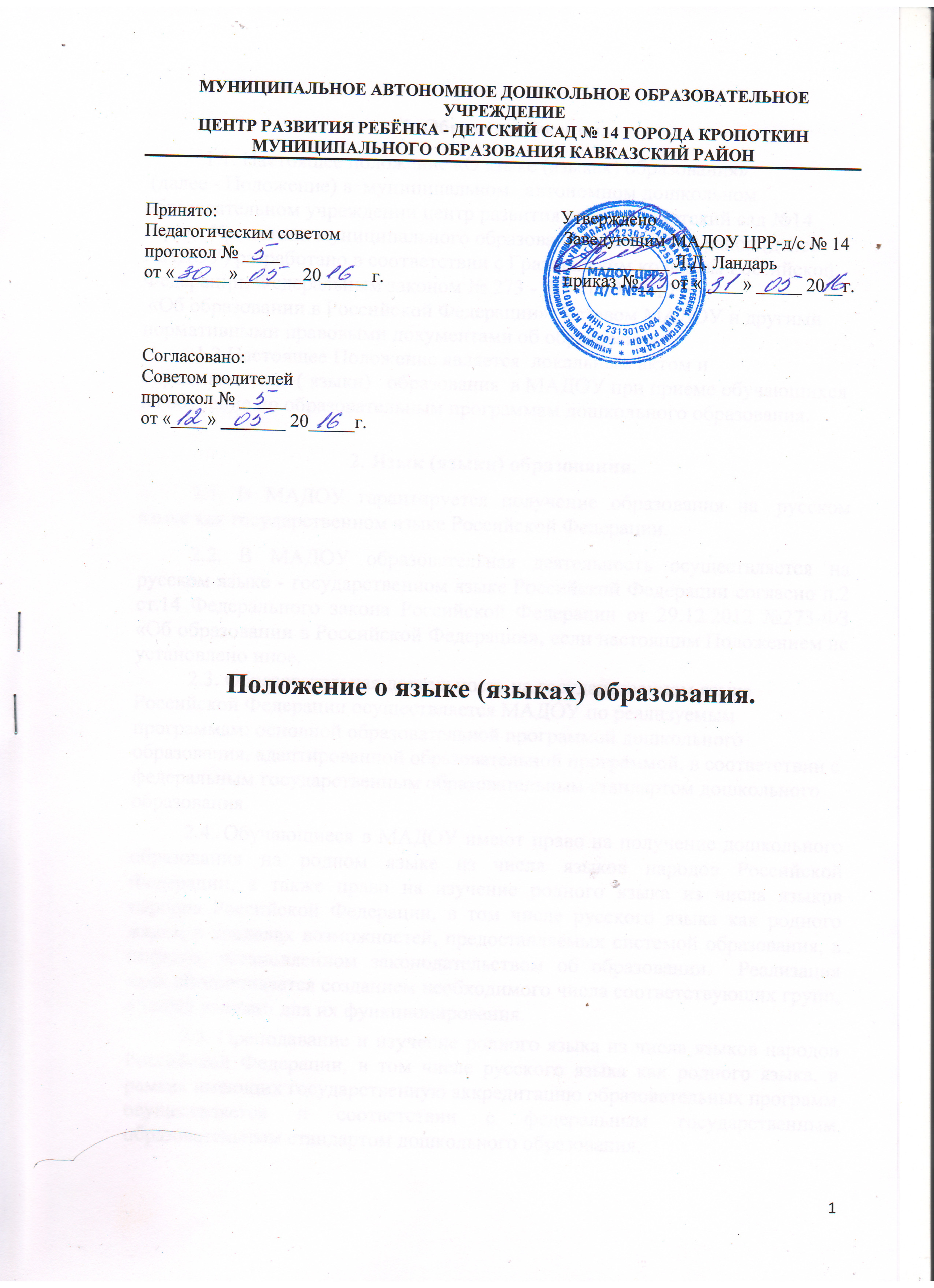 УЧРЕЖДЕНИЕЦЕНТР РАЗВИТИЯ РЕБЁНКА - ДЕТСКИЙ САД № 14 ГОРОДА КРОПОТКИНМУНИЦИПАЛЬНОГО ОБРАЗОВАНИЯ КАВКАЗСКИЙ РАЙОНПринято:   					                    Утверждено  	Педагогическим советом				         Заведующим МАДОУ ЦРР-д/с № 14протокол № ____					          ___________ Л.Д. Ландарьот «______»_______20_____ г.   			         приказ №___ от « ____» _____ 20__г.Согласовано:Советом родителейпротокол № _____от «____» _______ 20_____г.Положение о языке (языках) образования. 1. Общие положения.	 1.1. Настоящее положение «О языке (языках) образования» (далее - Положение) в  муниципальном   автономном дошкольном образовательном учреждении центр развития ребенка – детский сад №14 города Кропоткин муниципального образования Кавказский район (далее -МАДОУ) разработано в соответствии с Гражданским кодексом Российской Федерации, Федеральным законом № 273 - ФЗ от 29.12.12 г.  «Об образовании в Российской Федерации», Уставом МАДОУ и другими нормативными правовыми документами об образовании.	1.2 Настоящее Положение является  локальным актом и определяет язык ( языки)   образования  в МАДОУ при приеме обучающихся на обучение по образовательным программам дошкольного образования.2. Язык (языки) образования. 	2.1. В МАДОУ гарантируется получение образования на  русском языке как государственном языке Российской Федерации.	2.2. В МАДОУ образовательная деятельность осуществляется на русском языке - государственном языке Российской Федерации согласно п.2 ст.14 Федерального закона Российской Федерации от 29.12.2012 №273-ФЗ «Об образовании в Российской Федерации», если настоящим Положением не установлено иное.	2.3. Образовательная деятельность на государственном языке Российской Федерации осуществляется МАДОУ по реализуемым программам: основной образовательной программой дошкольного образования, адаптированной образовательной программой, в соответствии с федеральным государственным образовательным стандартом дошкольного образования. 	2.4. Обучающиеся в МАДОУ имеют право на получение дошкольного образования на родном языке из числа языков народов Российской Федерации, а также право на изучение родного языка из числа языков народов Российской Федерации, в том числе русского языка как родного языка, в пределах возможностей, предоставляемых системой образования, в порядке, установленном законодательством об образовании.  Реализация прав обеспечивается созданием необходимого числа соответствующих групп, а также условий для их функционирования. 	2.5. Преподавание и изучение родного языка из числа языков народов Российской Федерации, в том числе русского языка как родного языка, в рамках имеющих государственную аккредитацию образовательных программ осуществляется в соответствии с федеральным государственным образовательным стандартом дошкольного образования. 	2.6. Преподавание и изучение государственных языков республик Российской Федерации не должны осуществляться в ущерб преподаванию и изучению государственного языка Российской Федерации.	2.7. В рамках дополнительных образовательных программ по запросу участников образовательных отношений МАДОУ  вправе организовать обучение  воспитанников иностранным языкам,  в порядке установленном законодательством РФ об образовании и локальными нормативными актами МАДОУ.3. Информация о языке.	3.1. МАДОУ обеспечивает открытость и доступность информации о языке, на котором ведётся образование, размещая её в нормативных локальных актах и на официальном сайте МАДОУ в сети Интернет.4.Заключительные положения.	4.1. В настоящее Положение по мере необходимости, выхода указаний, рекомендаций вышестоящих органов могут вноситься изменения и дополнения, которые принимаются Педагогическим советом МАДОУ, согласовываются Советом родителей и утверждаются заведующим.	4.2.  Настоящее Положение вступает в силу с момента его подписания.Срок действия Положения не ограничен. Положение действует до принятия нового.